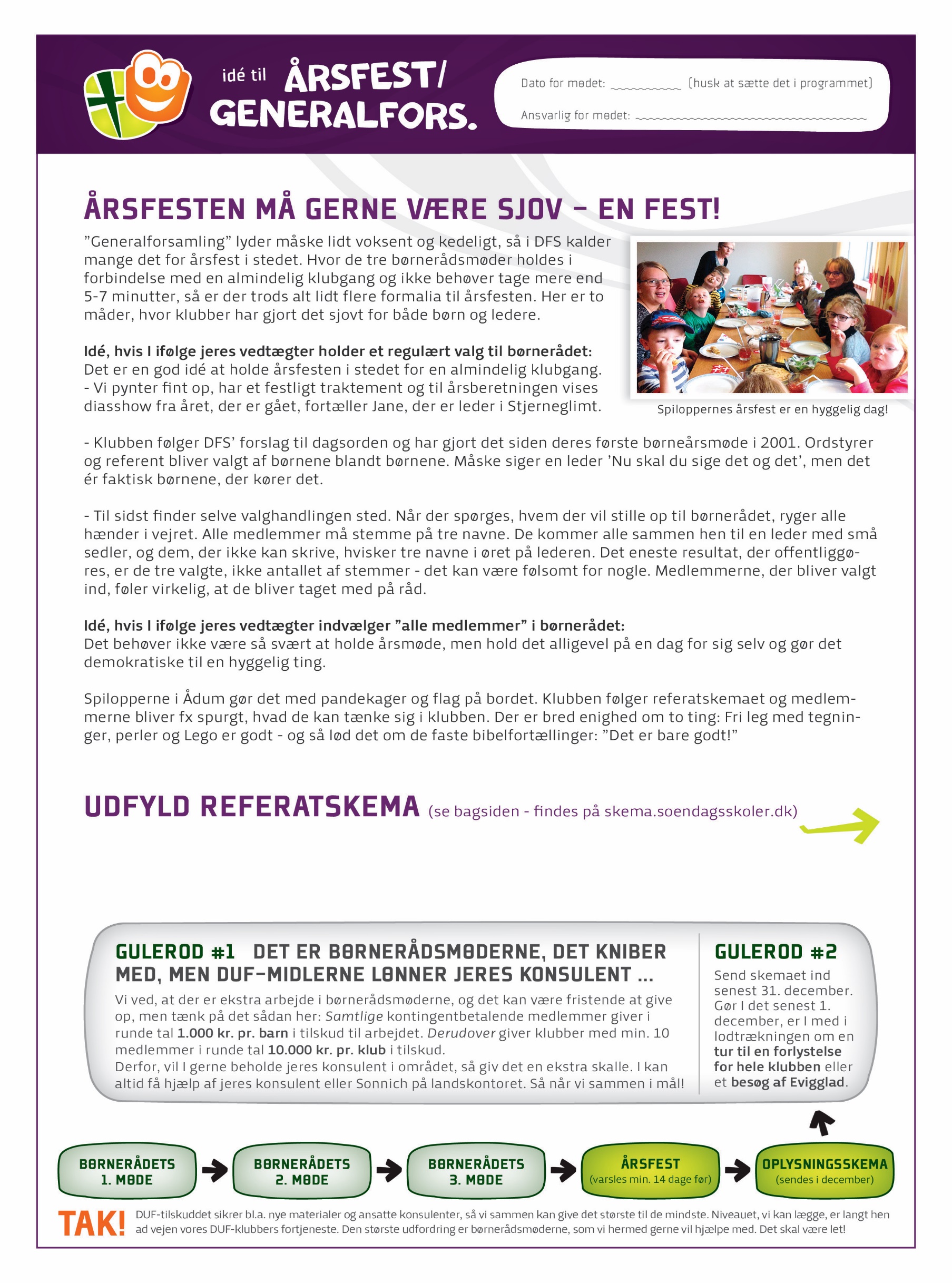 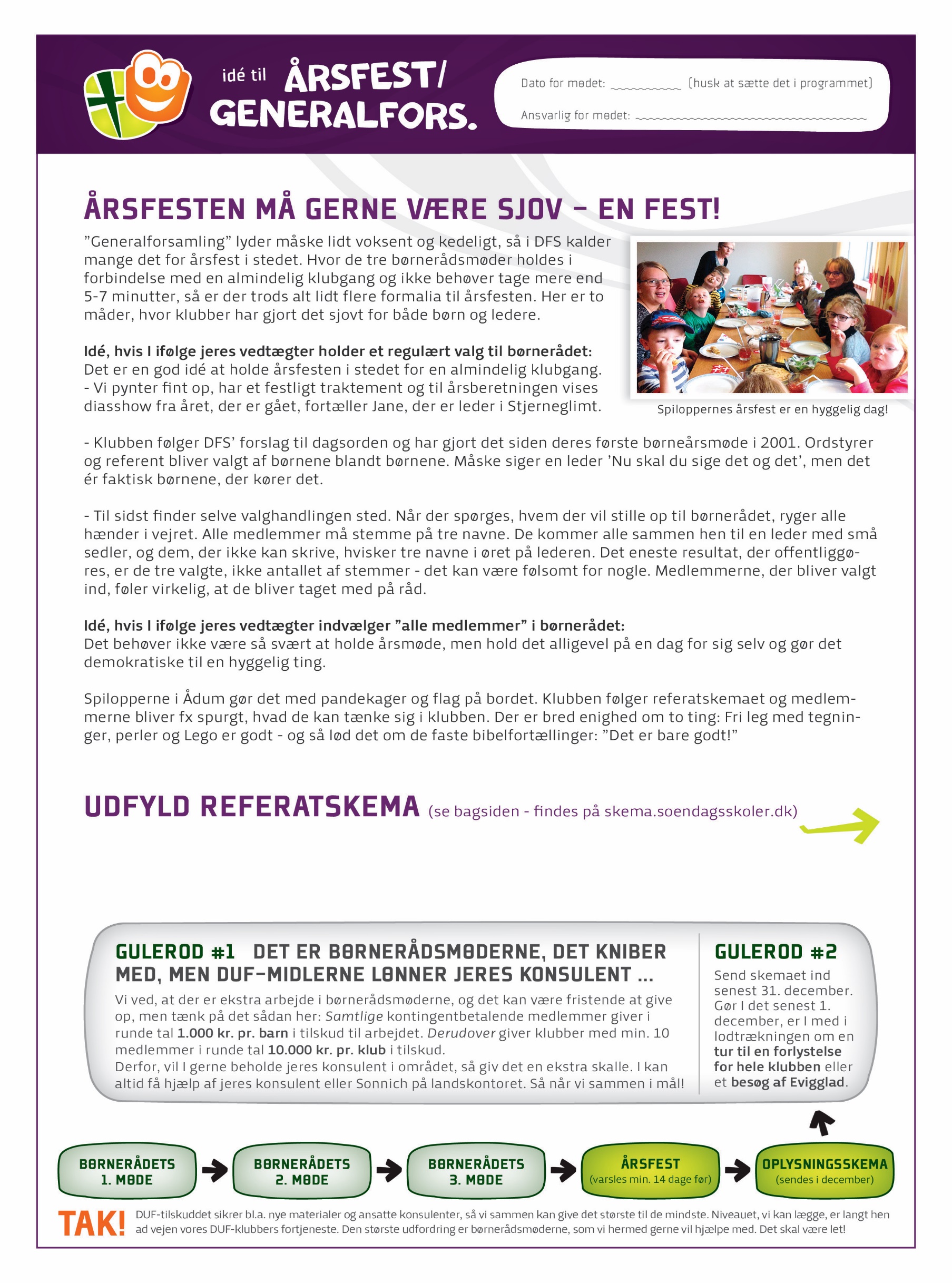 Referat fra generalforsamling/årsfest i			Lokalforeningens navn og byDato:   	/   	År:	 Antal fremmødte medlemmer:                Valg af dirigent:		blev valgt som dirigent, og konstaterede, at	For- og efternavn	årsfesten var rettidigt indkaldt.Valg af referent:		blev valgt som referent.		For- og efternavnÅrsberetning v.		For- og efternavnFølgende blev omtalt:
Beretningen blev 		"Godkendt" eller "Ikke godkendt"RegnskabRegnskabet for år		blev fremlagt v/		og viste følgende:	kr. 	For- og efternavn	ResultatRegnskabet blev 		"Godkendt" eller "Ikke godkendt"Valg af børneråd (bestyrelse)Følgende blev opstillet:				Skriv 'Alle medlemmer' eller navnene på de opstillede (se jeres vedtægter)Følgende blev valgt til børnerådet: 			Skriv 'Alle medlemmer' eller navnene på de valgte (se jeres vedtægter)
Børnerådet konstituerede sig med:			For- og efternavn på børnerådsformand	For- og efternavn på kassererLederrepræsentant (udpeget af lederne): 			For- og efternavn på lederrepræsentantValg af revisor:		blev valgt som revisor.	For- og efternavnIdéer og forslag: 	Eventuelt: 	Godkendelse af referat: Referatet blev		Dirigent: 		"Godkendt" eller "Ikke godkendt"	Underskrift